РОССИЙСКАЯ ФЕДЕРАЦИЯ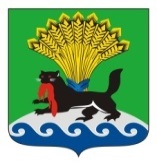 ИРКУТСКАЯ ОБЛАСТЬИРКУТСКОЕ РАЙОННОЕ МУНИЦИПАЛЬНОЕ ОБРАЗОВАНИЕАДМИНИСТРАЦИЯПОСТАНОВЛЕНИЕот «10» июля 2020г.			№ 397О признании утратившим силу постановления администрации Иркутского районного муниципального образования от 03.07.2020 № 362 «О выполнении мероприятий в период действия режима чрезвычайная ситуация в лесах регионального характера»В связи со стабилизацией лесопожарной обстановки на территории Иркутской области, в соответствии с Лесным Кодексом Российской Федерации, ст. ст. 19, 34, 37 Федерального закона от 21.12.1994 № 69-ФЗ «О пожарной безопасности», ст. ст. 11, 14, 19 Федерального закона от 21.12.1994 № 68-ФЗ «О защите населения и территорий от чрезвычайных ситуаций природного и техногенного характера», ст. 14 Федерального закона от 06.10.2003 № 131-ФЗ «Об общих принципах организации местного самоуправления в Российской Федерации», Постановлением Правительства Российской Федерации от 17.05.2011 № 376 «О чрезвычайных ситуациях в лесах, возникших вследствие лесных пожаров», Постановлением Правительства Иркутской области от 30.12.2003 № 794, ст. 20 Закона Иркутской области от 07.10.2008 № 78-оз «О пожарной безопасности в Иркутской области», Указом Губернатора Иркутской области от 09.07.2020 № 202-уг «Об отмене режима чрезвычайной ситуации в лесах регионального характера», ст. ст. 39, 45, 54 Устава Иркутского районного муниципального образования, администрация Иркутского районного муниципального образованияПОСТАНОВЛЯЕТ:Признать утратившим силу постановление администрации Иркутского районного муниципального образования от 03.07.2020 № 362 «О выполнении мероприятий в период действия режима чрезвычайная ситуация в лесах регионального характера».Отделу по организации делопроизводства и работе с обращениями граждан организационно-контрольного управления внести в оргинал постановления администрации Иркутского районного муниципального образования от 03.07.2020 № 362 «О выполнении мероприятий в период действия режима чрезвычайная ситуация в лесах регионального характера» информацию о признании правового акта утратившим силу.Опубликовать настоящее постановление в газете «Ангарские огни» и разместить в информационно-телекоммуникационной  сети  «Интернет» на официальном сайте Иркутского районного муниципального образования – www.irkraion.ru.Контроль исполнения настоящего постановления оставляю за собой.Мэр  района                                                	Л.П. Фролов«О признании утратившим силу постановления администрации Иркутского районного муниципального образования от 03.07.2020 № 362 «О выполнении мероприятий в период действия режима чрезвычайная ситуация в лесах регионального характера»ПОДГОТОВИЛ:ВИЗА СОГЛАСОВАНИЯ:Администрацией Иркутского района, в лице начальника правового управления  Д.М. Остапенко, в соответствии с п. 2 ст. 6 ФЗ от 25.12.2008г. № 273-ФЗ «О противодействии коррупции» и подпунктом 3 п.1 ст. 3 ФЗ от 17.07.2009г. №172-ФЗ «Об антикоррупционной экспертизе нормативных правовых актов и проектов нормативных правовых актов» проведена экспертиза согласуемого проекта нормативно-правового акта в целях выявления в нем положений, способствующих созданию условий для проявления коррупции.ЗАКЛЮЧЕНИЕ:В согласуемом проекте нормативно-правового акта не выявлены положения, способствующие созданию условий для проявления коррупции.«___»_________20______г.                                     				  Остапенко Д.М.СПИСОК РАССЫЛКИ:Ведущий инженер  МКУ «Служба ГО и ЧС ИРМО»«___»_________20_______г.                  подпись                                   А.В. ЧистяковДиректор МКУ «Служба ГО и ЧС ИРМО» «___»_________20______г.И.о. первого заместителя Мэра района «___»_________20_______г.подписьподписьО.В. ФедотовМ.И. Булатова Начальник организационно-контрольного управления«___»_________20_______г.Начальник правового управления«___»_________20_______г.                подписьподпись       С.В. БазиковаД.М. ОстапенкоВ дело – 1 экз. 				Дума Иркутского района – 1 экз. 	МКУ «Служба ГО и ЧС ИРМО» – 1 экз.ОГБУЗ «ИРБ» - 1 экзМУ МВД России «Иркутское» – 1 экз.1ПСО ФПС ГУ МЧС России  по Иркутской области» - 1 экз. Прокуратура Иркутского района  - 1 экз.        ОНД и ПР по Иркутскому району – 1 экз. Редакция «Ангарские огни» – 1 экзОГБУЗ «ИССМП» - 1 экз..